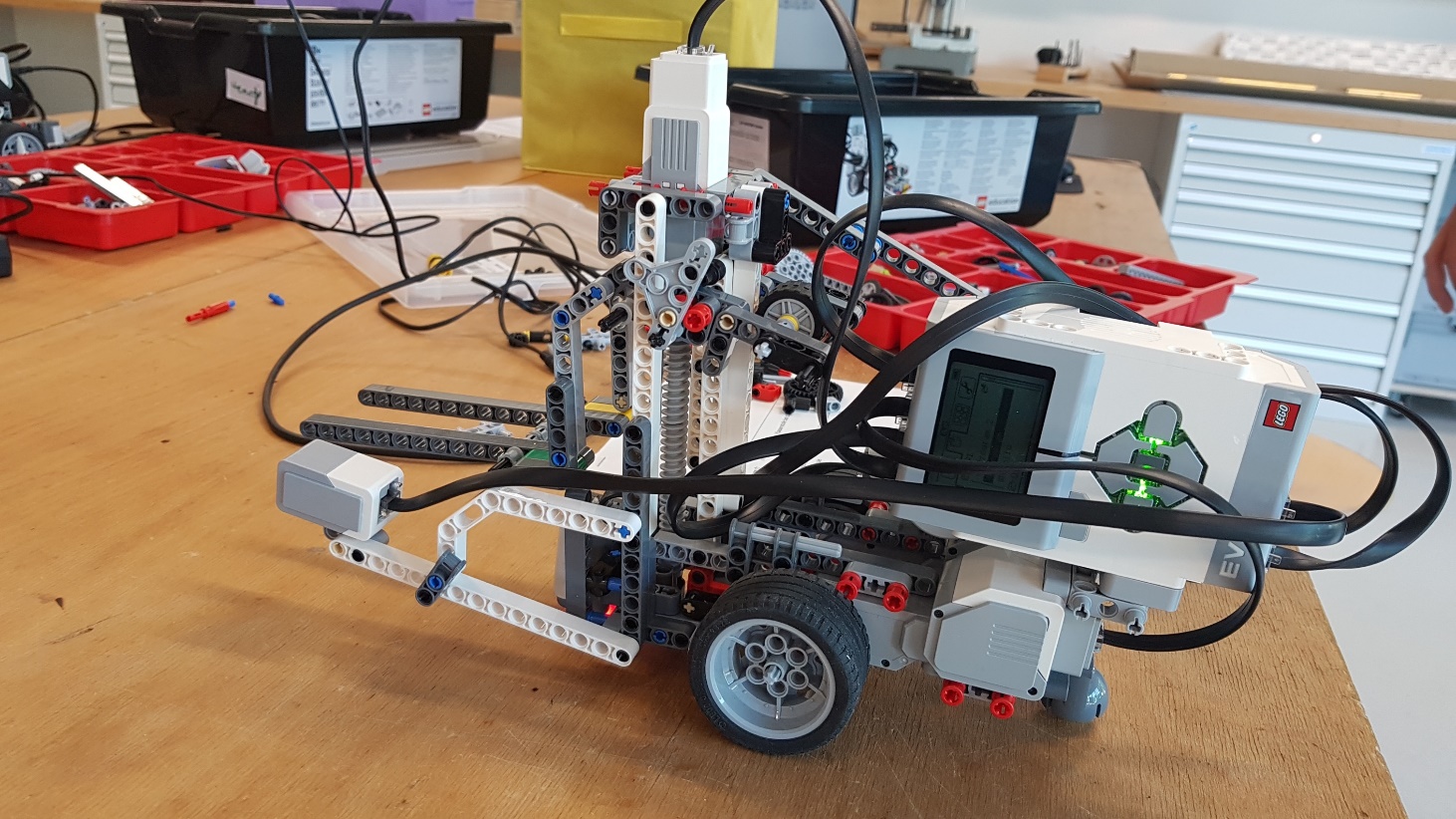 MINT.Ferien | Robotik:Für:             Schülerinnen und Schüler ab der Jahrgangsstufe 7Termin:       5 Tage | 18. - 22.10.2021 | jeweils von 9:00-13:00 Uhr Ort:              Technikraum des Thomas-Morus-Gymnasiums 
                     in Oelde | Zur Dicken Linde 29Anmeldung möglich bis zum 11. Oktober 2021 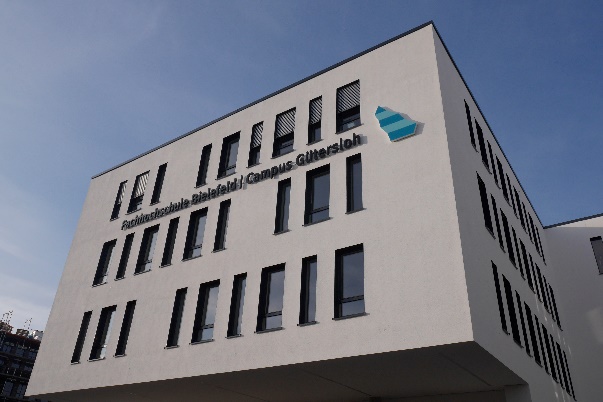 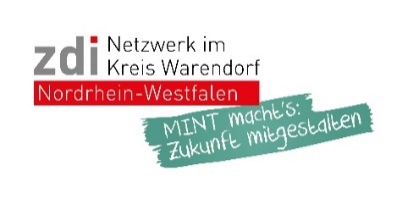 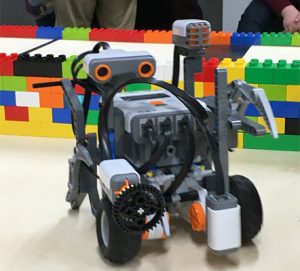 Was erwartet Dich?
Du kannst einen eigenen Roboter bauen und ihn auch programmieren, mit dem Ziel, dass er bestimmte Aufgaben aus dem Bereich autonomes Zeichnen bewältigen kann. Anmeldung: Bitte schicke den ausgefüllten und unterschriebenen Anmeldebogen, den du auf  www.zdi-waf.de findest, und sende ihn eingescannt per Mail an: info@zdi-waf.de.
Die Plätze sind begrenzt. Die Teilnahme ist kostenfrei und erfolgt auf eigene Verantwortung. Weitere Infos: www.zdi-waf.de | Fragen gerne unter 02522/5908933.Welche Kenntnisse benötigst Du zur Teilnahme? Du benötigst keine Vorkenntnisse der Robotik oder des Programmierens.Der Kurs ist gleichermaßen für Anfänger*innen und fortgeschrittene Teilnehmende geeignet!wichtige Corona-Info: Im Technikraum des TMG arbeiten wir unter Einhaltung der „Corona-Regeln“ – wir bitten Euch, diese zu beachten. Deshalb bringt auch direkt zu Anfang eine funktionsfähige, saubere Maske mit!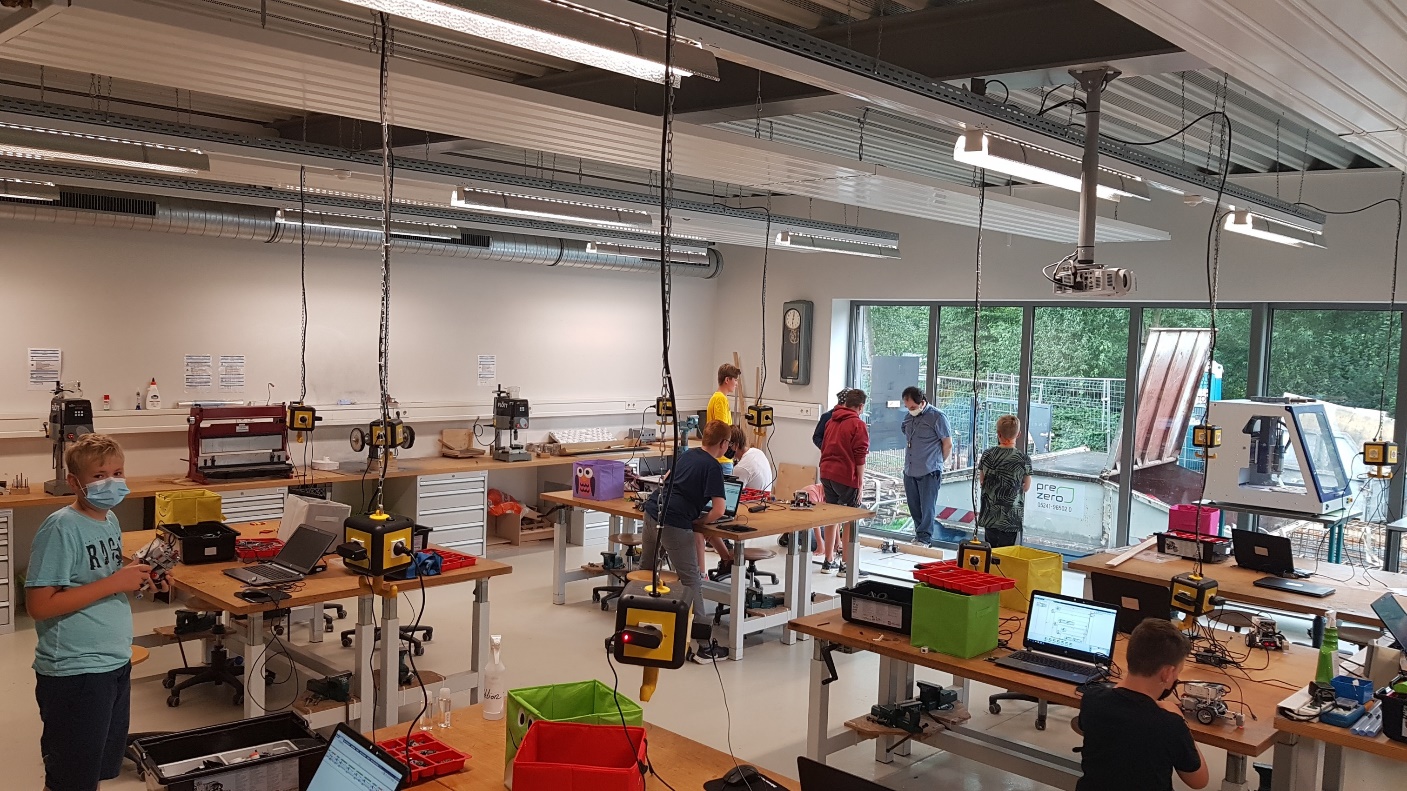 